¡Hola queridos chicos, chicas y familias!:                                                                        Espero que se encuentren todos muy bien, con este cuadernillo N°17 daremos inicio a una nueva etapa de trabajo para lo cual les pediré, que tengan en cuenta el número del cuadernillo para nombrar los trabajos (Word o Pdf.) antes de enviarlos. Les dejo un ejemplo, saludos.Ejemplo: 7°PerezAnalia L17 (Pueden poner L o Lengua como cada uno prefiera)…………………………………………………………………………………………………………………………………………………………………..……..OrganizaciónNecesitaremos mejorar cada día un poco más la organización del trabajo, para ello necesitaremos:La agenda de AGOSTO, se las dejo en la página del colegio, para que la tengan pegada en un cuaderno o carpeta. En las clases de Zoom, nos tomaremos un momento para agendar temas, actividades, fechas importantes de presentación, etc. (Si no la podés imprimir, armá tu agenda en una hoja o en cartulina).Que tengas un cuaderno/hojas puede ser el mismo en el que pegaste la agenda, para que puedas registrar allí preguntas, comentarios, sugerencias, etc.Observar el siguiente cuadro todas las semanas, ya que te indica qué tenés que tener resuelto, para qué día y qué se envía por correo para corrección.El cuento fantástico y  el cuento de terrorLeé varias veces el texto, “El vestido de terciopelo” de Silvia Ocampo.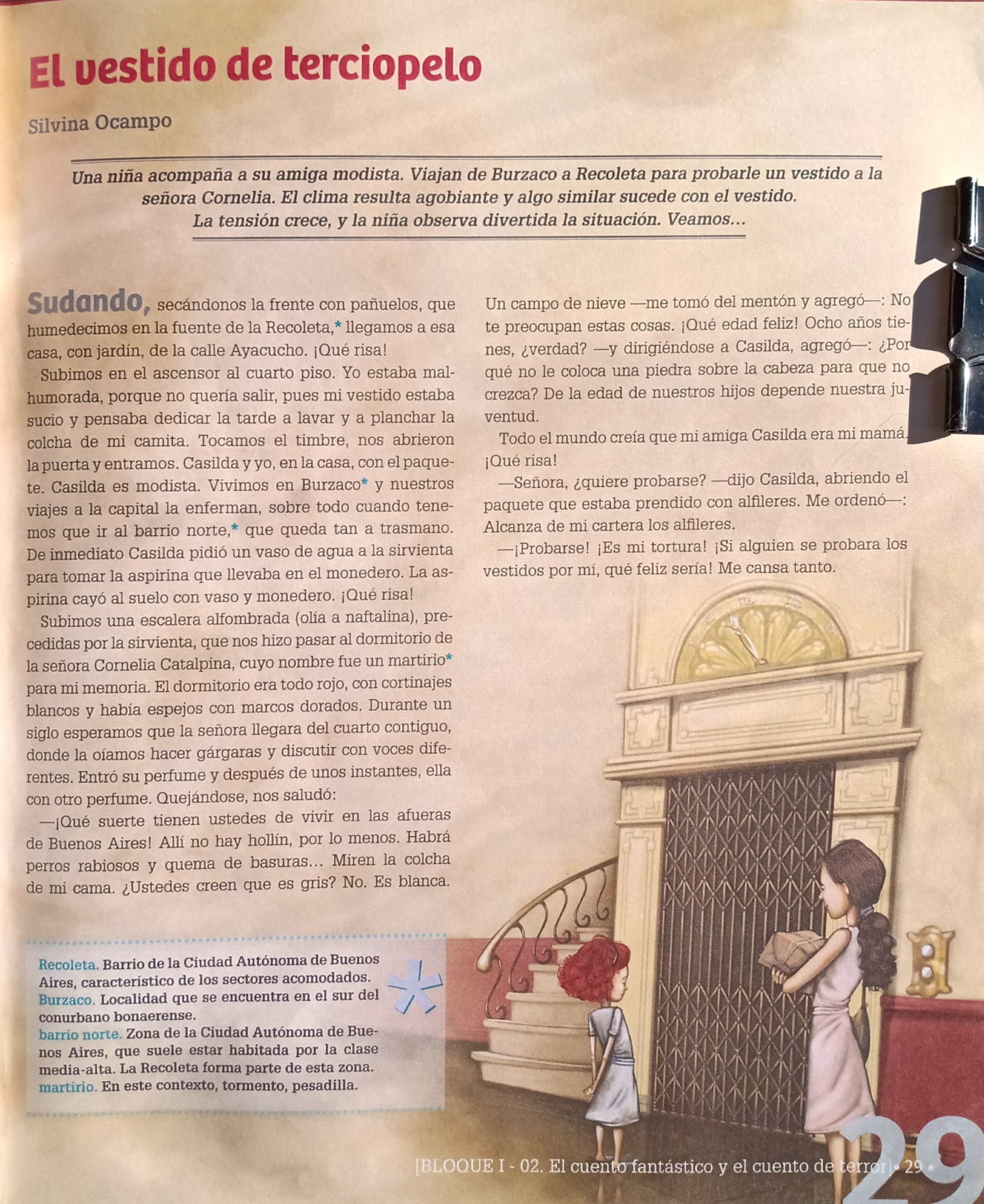 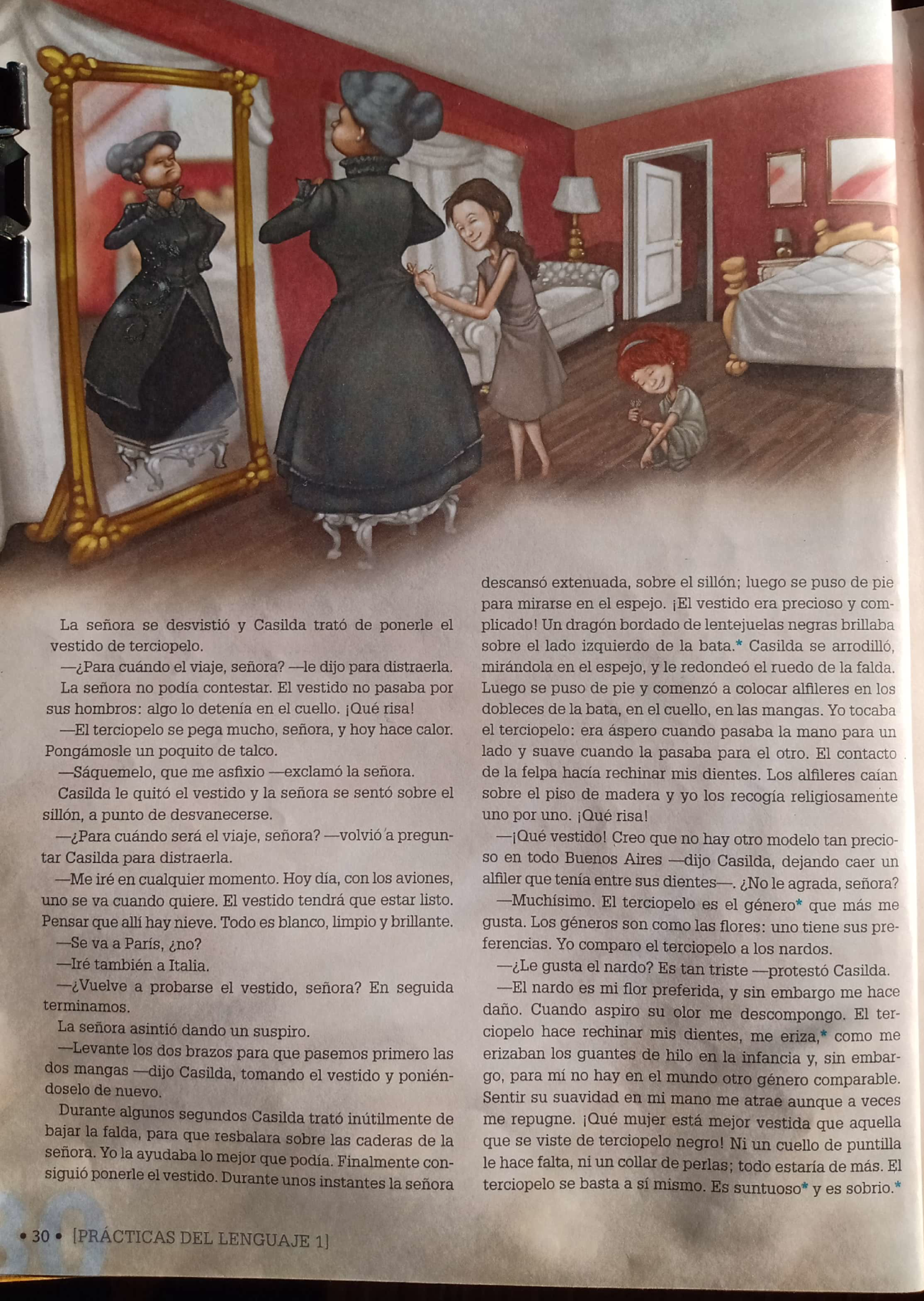 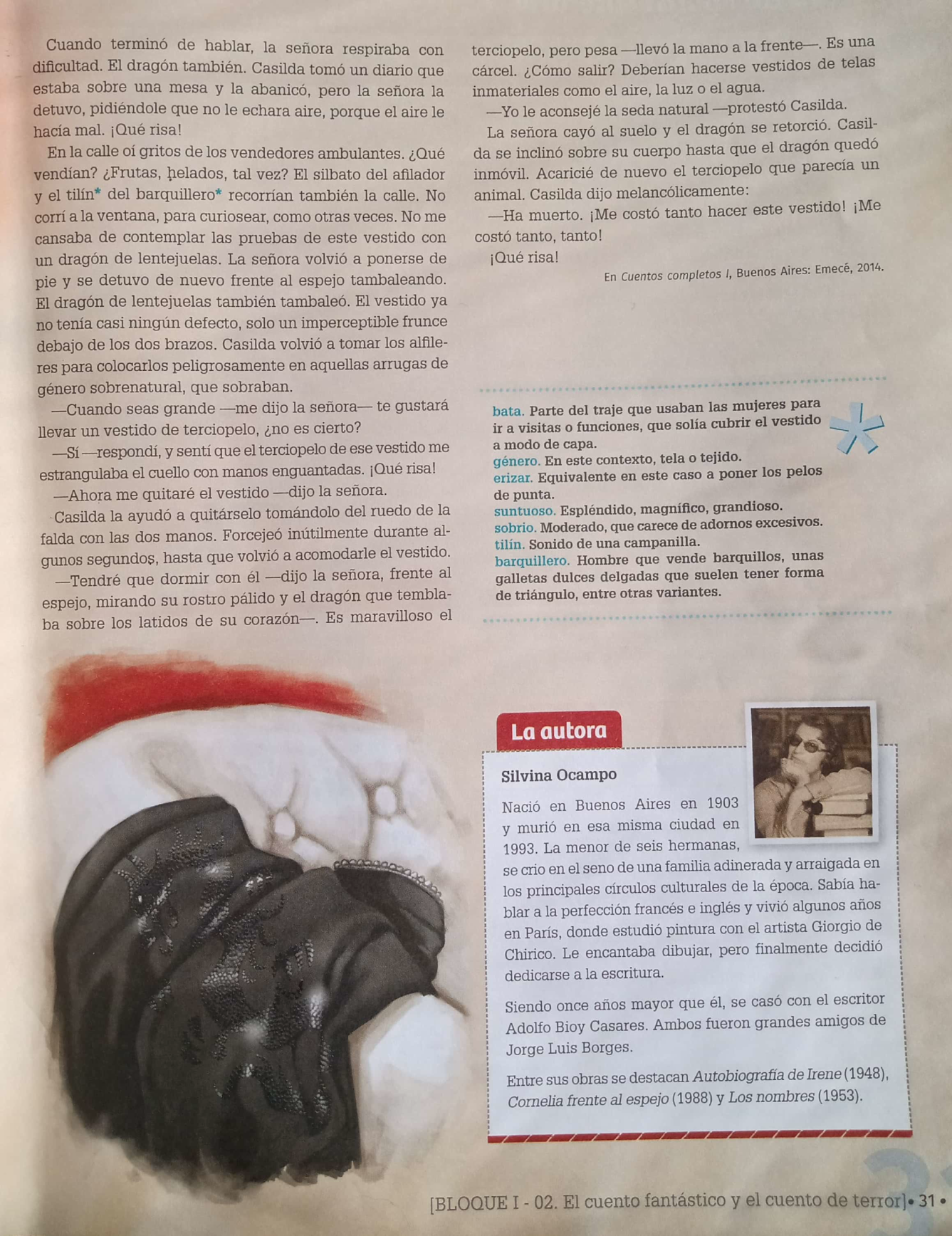 Resolvé las siguientes actividades para la clase de Zoom indicada en el cuadro.Describí a la niña y a Cornelia comparando los siguientes aspectos:Transcriban fragmentos del cuento que justifiquen la siguiente afirmación.……………………………………………………………………………………………………………………………………………………………………………………………………………………………………………………………………………………………………………………………………………………………………………………………………………………………………………………………………………………………………………………………………………………………………………………………………………………………………………………Elijan algún obejto que les produzca alguna sensación particular, por ejemplo: una tela áspera, unas botas de lluvia, una tiza contra una pizarra, etc. Luego redactá una descripción detallada de lo que sentís cuando entrás en contacto con ese objeto.…………………………………………………………………………………………………………………………………………………………………………………………………………………………………………………………………………………………………………………………………………………………………………………………………………………………………………………………………………………………………………………………………………………………………………………………………………………………………………………………………………………………………………………………………………………………………………..…………¿A qué clase social pertenecen los personajes?……………………………………………………………………………………………………………………………………………………………………………………………………………………………………………………………………………………………………………..Completá el cuadro.Ingresá al siguiente link, completá el trabajo y dale enviar. Recordá que lo podés hacer desde el celular o desde el dispositivo que tengas en casa.https://forms.gle/8urLjn3YB8UXZFiL8 Lunes 3-8Martes 4-8Miércoles 5-8Jueves 6-8Viernes 7-8Grupo BGrupo AGrupo BGrupo ATodo el grupoLenguaLenguaSocialesSocialesProyectoTerminadas las actividades del punto N°2-a-b-c-d y e.  Completá el documento de Google del punto N°3 y envialo desde el mismo documento. Antes del lunes3.No se envían por correo.Terminadas las actividades del punto N°2-a-b-c-d y e.  Completá el documento de Google del punto N°3 y envialo desde el mismo documento.Antes del martes4No se envían por correo.Terminado el punto Nº 1 y 2.El punto 2 se completa y se envía desde el mismo documento de Google. Compartiremos las actividades en la clase de Zoom. Antes del miércoles 5No se envían por correo.Terminado el punto Nº 1 y 2.El punto 2 se completa y se envía desde el mismo documento de Google. Compartiremos las actividades en la clase de Zoom. Antes del jueves 6No se envían por correo.Compartiremos los avances que cada grupo tenga sobre el tema que le toca trabajar para la primera publicación del diario.La niñaCorneliaEdad y lugar en el que viven:Relación con la suciedad:Relación con el terciopelo:Relación con el vestido:Edad y lugar en el que viven:Relación con la suciedad:Relación con el terciopelo:Relación con el vestido:Lugares que aparecen en el cuento.Con qué personajes se relacionan esos lugares